Western Australia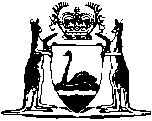 CRIMES (CONFISCATION OF PROFITS) ACT 1988Crimes (Confiscation of Profits) (General) Regulations 1994		These regulations were repealed by the Criminal Property Confiscation Regulations 2000 r. 7(b) as at 1 Jan 2001 (see Gazette 19 Dec 2000 p. 7268).Western AustraliaCrimes (Confiscation of Profits) (General) Regulations 1994Contents1.	Citation	12.	Prescribed particulars of a restraining order (section 26 (1))	13.	Form of embargo notice prescribed (section 31A)	14.	Certain indictable offences prescribed as serious offences	25.	Certain indictable offences prescribed as serious drug offences	2Schedule 1NotesCompilation table	5Western AustraliaCRIMES (CONFISCATION OF PROFITS) ACT 1988Crimes (Confiscation of Profits) (General) Regulations 19941.	Citation 		These regulations may be cited as the Crimes (Confiscation of Profits) (General) Regulations 1994. 2.	Prescribed particulars of a restraining order (section 26 (1)) 		The following particulars are the particulars of a restraining order, not relating to land or to an interest in land, that must be recorded under section 26 (1) of the Act — 	(a)	a description of the property which is the subject of the restraining order;	(b)	the name and the last known address of the registered proprietor of the property; and	(c)	certification by an appropriate officer of — 	(i)	the date of the order;	(ii)	the Court which made the order; and	(iii)	the action number of the application for the order.3.	Form of embargo notice prescribed (section 31A) 		An embargo notice under section 31A of the Act shall be in the form of Form 1 in Schedule 1.4.	Certain indictable offences prescribed as serious offences 		For the purposes of the definition of “serious offence” in section 3 (1) of the Act (and without limiting paragraph (a) of that definition), an indictable offence against the laws of Western Australia of which a person is summarily convicted is a serious offence.	[Regulation 4 inserted in Gazette 20 February 1998 p.939.] 5.	Certain indictable offences prescribed as serious drug offences 		For the purposes of the definition of “serious drug offence” in section 3 (1) of the Act (and without limiting paragraph (a) of that definition), an offence against section 6 (1) or 7 (1) of the Misuse of Drugs Act 1981 of which a person is summarily convicted is a serious drug offence.	[Regulation 5 inserted in Gazette 20 February 1998 p.939.] Schedule 1 [regulation 3]FORM 1WESTERN AUSTRALIACRIMES (CONFISCATION OF PROFITS) ACT 1988EMBARGO NOTICE(Section 31A)I,........................................................................................….………................... ,         [insert name and designation of police officer]being authorized by Part 5 of the Crimes (Confiscation of Profits) Act 1988 to seize the following property — ..........................................................................................................……….............................................................................................................……….............................................................................................................……….........................................................................................................………............................................................................................................………..............                                   [insert particulars of property]which cannot, or cannot readily, be seized, or which I do not wish to seize,give notice of an EMBARGO in respect of that property, under section 31A of the Crimes (Confiscation of Profits) Act 1988.THIS NOTICE was given to....................................................……….....…….......................................................................................................................................................                                          .........................................................................                                                [insert name and address of possessor                                                  of the property or of any other person                                                  to whom notice is given]on this .……..... day of ....……............... 19.…….. .                                                                              ...................................................                                                                                    [name of police officer]NOTE — 	The attention of the person to whom this notice is given is drawn to section 31A of the Crimes (Confiscation of Profits) Act 1988.Notes1. 	This is a compilation of the Crimes (Confiscation of Profits) (General) Regulations 1994 and includes the amendments referred to in the following Table.Compilation tableCitationGazettalCommencementCrimes (Confiscation of Profits) (General) Regulations 199431 Mar 1994 pp.1441-231 Mar 1994Crimes (Confiscation of Profits) (General) Amendment Regulations 199820 Feb 1998 p.93920 Feb 1998These regulations were repealed by the Criminal Property Confiscation Regulations 2000 r. 7(b) as at 1 Jan 2001 (see Gazette 19 Dec 2000 p. 7268)These regulations were repealed by the Criminal Property Confiscation Regulations 2000 r. 7(b) as at 1 Jan 2001 (see Gazette 19 Dec 2000 p. 7268)These regulations were repealed by the Criminal Property Confiscation Regulations 2000 r. 7(b) as at 1 Jan 2001 (see Gazette 19 Dec 2000 p. 7268)